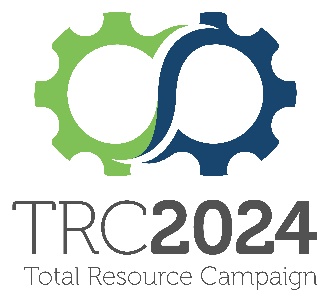 SPONSORSHIP CONFIRMATIONCompany________________________________________________________________Authorized Representative__________________________________________________Billing Contact___________________________________________________________Address_________________________________________________________________City______________________________________State_________Zip______________Phone____________________________________Fax___________________________Email Address___________________________________________________________SponsorshipName of Sponsorship(s) ______________________________________________________Sponsorship Level	_____________________________________________________Special Instructions________________________________________________________Amount Received $ __________________	Billing Preference: Please indicate when you would like to be invoiced for sponsorships.Invoice in 2023 ___________ January of 2024___________Volunteer InformationVolunteer’s Name_________________________________________________________Date____________________Approvals/ConfirmationsCompany Representative___________________________________________________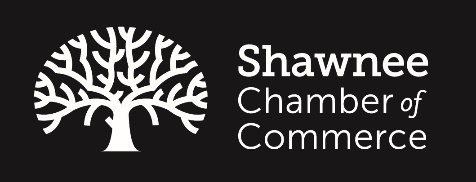 